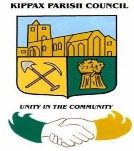 PARISH COUNCILLOR CO-OPTION VACANCIESFollowing the uncontested election results published by Leeds City Council on 4th April three seats remain vacant on Kippax Parish Council.The council can now fill these vacancies by co-option, which is a process whereby the council considers applications from interested persons and can then select someone to fill the seat.If you are interested in becoming a Parish Councillor, please download the application form on the website or contact the Clerk – clerk@kippax-pc.gov.uk / 07890017674Deadline for applications is Thursday 11th May  Candidates will be expected to give a short presentation to council at the Parish Council meeting to be held on Thursday 18th May at 7pm